趣时趣时趣时作品图片（Picture）作品图注（Caption_CN）作品图注（Caption_EN）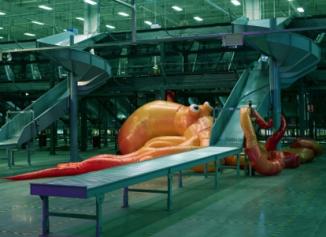  曹斐《亚洲一号》2018单频高清影像，2.35:1，彩色，有声63分21秒作品由纽约所罗门·R·古根海姆美术馆为何鸿毅家族基金会中国艺术计划委任创作图片由艺术家、维他命艺术空间及施布特-玛格画廊提供Cao Fei Asia One2018Single channel HD video, 2.35:1, colour with sound63’21’’Commissioned by the Solomon R. Guggenheim Museum, New York, for The Robert H. N. Ho Family Foundation Chinese Art InitiativeCourtesy of the artist, Vitamin Creative Space and Sprüth Magers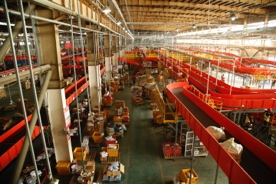 曹斐《11.11》2018单频高清影像，16:9，彩色，有声60分58秒图片由艺术家、维他命艺术空间及施布特-玛格画廊提供Cao Fei11.112018Single channel HD video, 16:9, colour with sound60’58’’Courtesy of the artist, Vitamin Creative Space and Sprüth Magers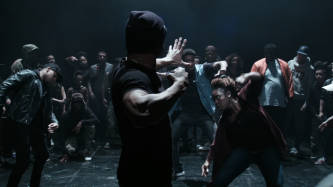 克莱芒·科吉托尔《殷勤的印第安人》2017彩色影像6分钟出品：巴黎歌剧院-第三舞台/佩雷亚影业巴黎勒梅特收藏图片由艺术家、德国莱因哈德·豪夫画廊和法国伊娃·霍伯画廊提供Clément CogitoreLes Indes Galantes2017Video, color6’Production : Opera National de Paris - 3° scène/Les Films PélléasLemaître collection, ParisCourtesy: the artist, Reinhard Hauff Gallery, Germany and Eva Hober Gallery, France©Clément Cogitore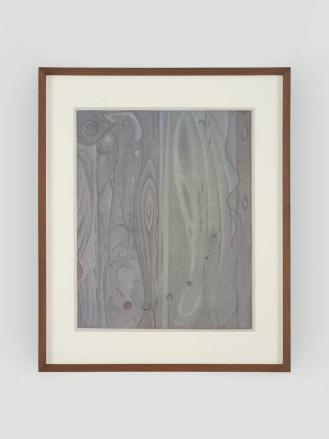 郝量 逍遥游与米家云山2023 绢本水墨 画芯尺寸：35 × 28.4厘米装框尺寸：47.2 × 39.2 × 3.3厘米图片由艺术家和维他命艺术空间提供Hao Liang Xiāoyáo yóu ("Wandering Boundless and Free") and Mi-family Cloudy Mountains2023 Ink on silk Image: 35 × 28.4 cm Frame: 47.2 × 39.2 × 3.3 cmCourtesy of the Artist and Vitamin Creative Space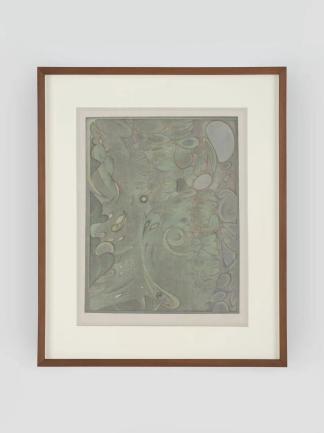 郝量 龟背竹 2023 绢本水墨 画芯尺寸：34.6 × 27.1厘米 装框尺寸：47.2 × 39.2 × 3.3 厘米图片由艺术家和维他命艺术空间提供Hao Liang Monstera Deliciosa 2023 Ink on silk Image: 34.6 x 27.1 cm Frame: 47.2 x 39.2 x 3.3 cmCourtesy of the Artist and Vitamin Creative Space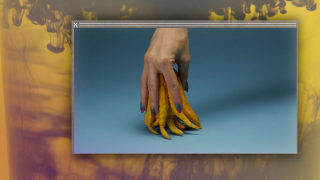 卡米耶·昂罗《太累了》2013彩色有声13分钟图片由艺术家、塞莱克斯电影制作公司和巴黎卡迈勒·梅隆赫画廊提供Camille HenrotGrosse Fatigue 2013Sound, color13’Courtesy of the artist, Silex Films and kamel mennour, Paris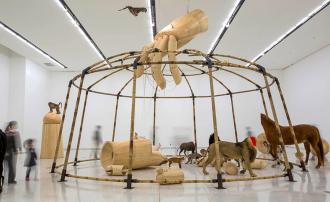 黄永砅《马戏团》2012木头、竹子、动物标本、树脂、钢、线和布841.1 × 1000.1 × 1000.1厘米图片由红砖美术馆提供Huang YongpingCircus2012Wood, bamboo, taxidermy animals, resin, steel, cord and cloth841.1 × 1000.1 × 1000.1cmCourtesy of Red Brick Art Museum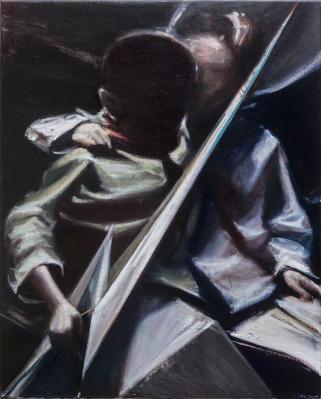 贾蔼力《未命名》2016布面油画100 × 80厘米木外框配亚克力玻璃，尺寸：135 × 115 × 15 厘米图片由艺术家和高古轩画廊提供Jia AiliUntitled2016Oil on canvas 100 × 80cm Frame: wooden frame with plexi-glass 135 × 115 × 15 cmCourtesy of the artist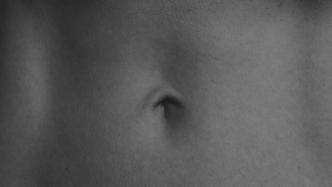 李怒《世界》 2022双频影像装置，黑白，无声4分33秒图片由艺术家和马刺画廊提供Li NuMundus2022two-channel video installation, black and white,  silent 04 '33" Courtesy of the artist and SPURS Gallery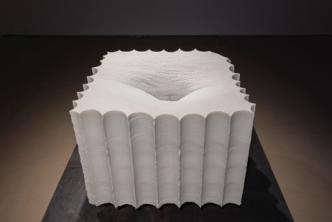 李怒《世界》2022汉白玉103 × 103 × 70厘米图片由艺术家和马刺画廊提供Li NuMundus2022White marble103 × 103 × 70cmCourtesy of the artist and SPURS Gallery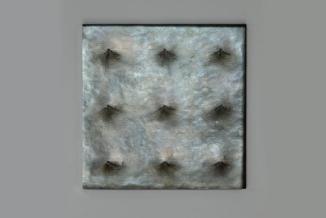 李怒《世界就是世界》2022青铜33 × 33 × 1.3厘米图片由艺术家和马刺画廊提供Li NuMundus Is Mundus2022Bronze33 × 33 × 1.3 cmCourtesy of the artist and SPURS Gallery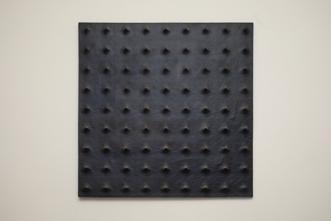 李怒《世界就是世界就是世界》2022青铜99 × 99 × 1.9厘米图片由艺术家和马刺画廊提供Li NuMundus Is Mundus Is Mundus2022Bronze99 × 99 × 1.9cm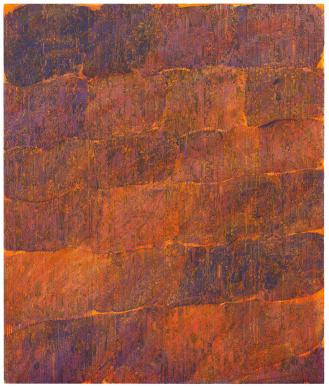 梁远苇《2017.28》2022亚麻布上油画190 × 160厘米图片由私人收藏提供Liang Yuanwei2017.282022Oil on linen190 × 160cmCourtesy of private collection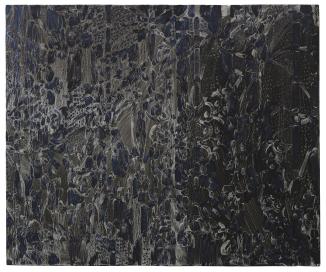 梁远苇《2017 系列习作之一》2017亚麻布上油画40 × 50厘米图片由艺术家提供Liang Yuanwei2017 Series Study A 2017Oil on linen40 × 50 cmCourtesy of the artist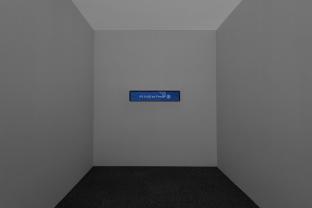 陶辉《烟与光》2021单频道彩色有声录像装置，12分36秒屏幕: 22.1 × 110.1厘米图片由艺术家，马凌画廊和施博尔画廊提供。作品由光州国立亚洲文化殿堂委任创作。"Refrigerator Illusion"展览现场，国立亚洲文化殿堂，光州，韩国，2021年Tao HuiSmoke and Light2021Single channel video installation, color and sound12’36’’monitor: 22.1 × 110.1 cmImage courtesy of the artist, Kiang Malingue and Esther Schipper Gallery. Artwork commissioned by Asia Culture Center, Gwangju.Installation view of “Refrigerator Illusion”, Asia Culture Center, Gwangju, South Korea, 2021.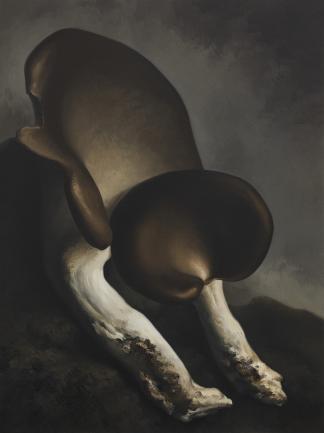 闫冰《蘑菇 No.26》 2020布面油画200 × 150厘米图片由私人收藏提供Yan BingMushroom No.262020Oil on canvas200 × 150cmCourtesy of private collection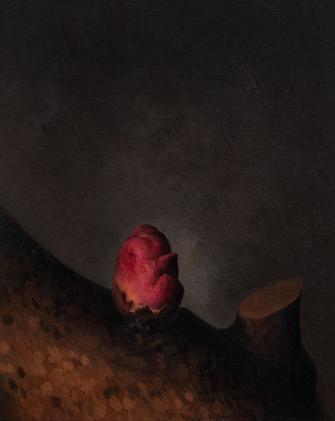 闫冰《杏花 No.5 》2019布面油画100 × 80厘米图片由私人收藏提供Yan BingApricot Flower No.52019Oil on canvas100 × 80cmCourtesy of private collection 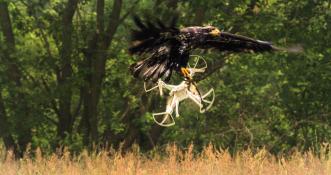 米尔恰·坎特尔《鹰不捕蝇》2018无声彩色高清影像3分40秒图片由艺术家和德威赫画廊提供Mircea CantorAquila Non Capit Muscas（The eagle doesn’t hunt flies）2018HD film color, mute3’40”Courtesy of the artist and VNH Gallery©Mircea Cantor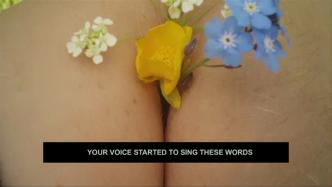 劳拉·普罗沃斯特《尽其所有》2015高清影像9分42秒图片由红砖美术馆提供Laure ProuvostInto All That Is Here2015HD Video9’42’’Courtesy of Red Brick Art Museum Collection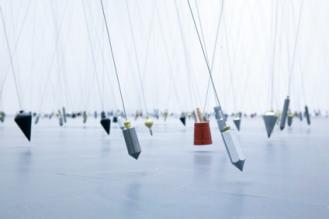 塔提亚娜·图薇《指向无穷的750个点》2009铅垂线，磁铁，金属尺寸可变图片由红砖美术馆提供Tatiana Trouvé750 Points towards Infinity2009Plumb lines, magnets, metalDimensions variableCourtesy of Red Brick Art Museum